Английский язык  задание на 7.04.Класс Задание7А, 7БВставить пропущенные буквы, слова перевести (c 66 упр 1 в учебнике)Bea…tif…lRi…hF…nnyGr…atS…ccessf…lClev…rH…nds…meAttr…ctiveПрочитать правило про степени сравнения прилагательных и наречий  (в конце учебника грамматический справочник модуль 7) и записать прилагательные в сравнительной и превосходной формах с переводом, например:Funny-funnier-the funniest – смешной-смешнее-самый смешнойWide-Good-Far-Handsome – Tall – Imaginative – Curious – Fat – Bad  - Many – Повторяем правило образования и употребления Present Perfect vs Past Simple по таблице (или в учебнике в грамматическом справочнике модуль 7)  и выполняем задание.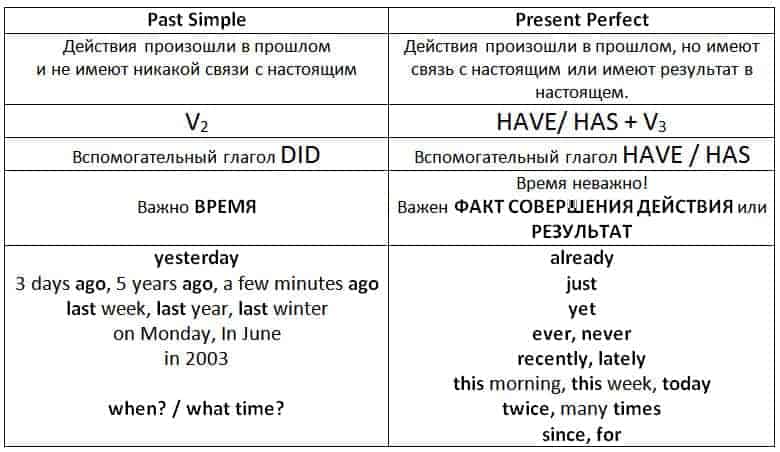 Correct the sentences if they are incorrect (исправьте предложения, если они неправильные)Пример:We have hired a DVD yesterday -  We hired  a DVD yesterday. (yesterday указывает на время Past Simple)Mary just started watching this comedy. ___________________They never saw a horror film. _________________I saw this film last weekend. _________________I have read the book but I didn’t see the film. ________________She has written her novel in 1998.______________________________Задания фотографируем, отправляем на почту  natasha20091792@yandex.ruЗадания по внеурочной деятельности даны на сайте учи.ру. Их можно делать в течение недели. Проверяться будут там же, на сайте.НЧ5ДВ учебнике: с 80 упр 1 слова выписать, перевести, выучить наизусть. В рабочей тетради:С 49 упр 1 соотнести слова, чтобы получились фразы, устно перевести.С 49 упр 2  текст про Гарри Поттера прочитать, устно перевести, вставить пропущенные слова из  списка: at, past,  and, they, does. С 49 упр 3 . прочитать текст ещё раз и нарисовать на часах время с помощью стрелок. Например, под первыми часами написано gets up (встаёт). То есть в тексте нужно найти во сколько Гарри Поттер встаёт и нарисовать это  время на часах (как говорить на английском о времени учили, с 76 упр 2 по рисунку).Выполненные задания фотографируем, отправляем  на почту natasha20091792@yandex.ruН5ЕВ учебнике: с 81 текст прочитать, выписать из текста незнакомые  слова сначала отдельно и перевести.  Затем письменно перевести весь текст. Фото сделанного задания прислать  в группу Контакте в сообщество 5 е по английскому языку.5ГЗадания по внеурочной деятельности даны на сайте учи.ру. Выполнять можно до 10.04. Проверяться задания будут там же, на сайте. Кто уже сделал, ждём следующих заданий.